Application for Postgraduate Taught Summer Studentship 2019Statement: (please write in the box why you want to do this summer studentship in not more than 200 words)Please attach:  PGT Application Form,  CV, Copy of Transcript and if external toQueen’s University Belfast, a supporting letter from your University Tutor or other relevant person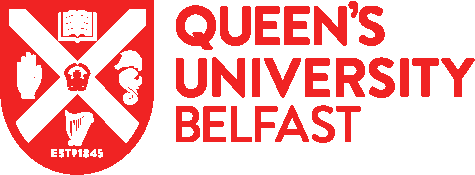 School of Medicine, Dentistry and Biomedical SciencesQueen's University BelfastWhitla Medical Building97 Lisburn RoadBelfast    BT9 7BLTel   +4428 9097 2115Email: pgoffice.smdb@qub.ac.uk Name:Email:Telephone:Telephone:Telephone:University:Course:Student number:Student number:Student number:Current year (check box):1st      2nd 3rd3rdOther state: 